МБОУ «Школа №32»Разработка урока музыки во 2 г классе по программе Е.Д. Критская, Г.П.Сергеева Тема: «Музыка на новогоднем празднике»                                            Разработала: учитель                                                Музыки                                                 Кирхлярова Эльнара НадировнаТема урока: « Музыка на новогоднем празднике »Цель:  закрепить знания о народных музыкальных традициях родного края;Задачи: обобщить знания по теме «Интонация»;продолжить развивать навыки вокально-хорового пения;воспитывать в детях умение видеть в обычном необычное, замечать красоту природы, любить свою Родину.Планируемые результаты: учащиеся научатся давать определения общего характера музыки; выполнять задания творческого характера;  получат возможность эмоционально откликнуться на музыкальное произведение и выразить своё впечатление в пении, игре, пластике; исполнять песни.Тип урока: закрепление знаний.Наглядность и оборудование: рисунки с изображением зимней природы и эпизодов новогоднего празднества.Ход урокаI.Организационный момент Прозвенел звонокНачался урок…Здравствуйте ребята!Здравствуйте учитель!Здрав-ствуй-те!Как хорошо, что сегодня урок музыки. Посмотрите, пожалуйста, в окно. Какой сегодня день? ( Морозный…) Какое время года сейчас?  А у нас в классе уютно и тепло. Каким, вы видите наш урок? ( Интересным, запоминающимся, необычным, творческим, познавательным…). Что для этого нужно? Покажите своё настроение музыкальными нотками.II. Музыкальная разминка.- Чтобы красиво петь, мы должны правильно произносить любой звук в пении, а чтобы его правильно произнести… Что нам нужно уметь? (Нужно правильно управлять своим дыханием). Как надо сидеть, чтобы звуки вы исполнили красивые, протяжные? - Принять правильную певческую позу; сидеть нужно, выпрямив спину и расправив плечи, чтобы вам было легче дышать, иначе звук не  получится красивым, музыкальным. Проверьте, как вы сидите, - спина прямая, голова немного приподнята. Давайте все вместе повторим  правило: «Сяду прямо, не согнусь и за пение возьмусь».- Правильно. Напомню: вдох при пении значительно быстрее, а выдох длиннее.- Давайте распоёмся.1. Светит солнышко К нам в окошечко!2. «Жук» - Жук, жук, где твой дом? – Мой дом под кустом.3.Застонало сине  небо расходился грозный вал.4. Я пою хорошо пою.Прилетайте птички к нам к нам к нам!Зёрнышек вам птички я дам дам дам!Клювиками птички клюв клюв клюв!Я смотрю на птичек и пою!Похлопаем в ладоши, похлопаем в ладоши, очень хорошо.И пальчики попляшут и пальчики попляшут ,очень хорошо.- все вместе-по группам    4.  Повторение гаммы до мажор для пения                   III. Проверка домашнего задания. Исполнение песни «Зимняя сказка»- Исполним песню, которую вы должны были выучить дома.- Как будем исполнять эту песню? (легко, весело, задорно…)- …И не забывать о правилах пения. Исполнение песни № 1 «Зимняя сказка» ( Исполнение по группам и хором)Оценивание своих умений- А сейчас прошу поднять ваши цветные нотки: как вы оцениваете своё исполнение?  - всё получилось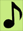   - не очень хорошо получилось  - не получилось- Кому-то понравилось своё исполнение, а кому-то надо еще поработать… Молодцы!IV. Актуализация темы урока и самоопределение к деятельности. - Скажите, а вам нравится зимнее время года? - А за что вы любите это время года? (Ответы детей)- А вот как ответила на этот вопрос писательница Ирина Агапова.                   С неба сыплются снежинки                   На деревья и дома.                   Объясните нам, ребята,                   Чем вам нравится зима?                   Льдинкой снежною окно                   Запорошено,                   Словно вьюгою стекло                   Заворожено.                   В бахроме берёза белая сама.                   Вот, ребята, чем нам нравится зима,                   Если к нам пришла зима,                   Будет в снеге кутерьма,                   Будет ёлки новоселье,                   Снова праздник и веселье!            Постановка темы и задач урока.- Сегодня мы вспомним о празднике, который к нам вот-вот постучится. Что это за праздник? (Новый год) Назовите тему урока. Музыка на новогоднем празднике.- Какой он? (веселый, красивый, красочный, музыкальный…) Чтобы праздник был весёлый, что для этого нужно? Повторить и разучить праздничные песни, танцы, игры. Предположите, как будет называться тема нашего урока? (Музыка на новогоднем празднике.)V. Пластическое интонирование- У вас на партах по три ёлочки, т.е. по три настроения. Они будут указывать на три типа характера музыки - добрая, ласковая, убаюкивающая, спокойная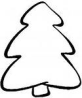 - весёлая, радостная, плясовая, задорная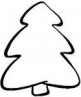  - грустная, жалобная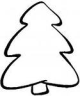 - Послушайте внимательно музыку. Какой она имеет характер? - Покажите в движении.Звучит мелодия № 2 « В лесу родилась елочка»  VI. Закрепление темы «Интонация»- Какой характер прослушанной нами музыки?- Что хочется делать под эту музыку? (танцевать, маршировать)- Какие у них интонации? (торжественные, праздничные)- О чем они возвещают? (о начале праздника)- Знакома ли вам эта музыка? (« В лесу родилась ёлочка»)- О чем эта песня? (о ёлочке…)- А когда же празднуют Новый год? У нас? - Хотите узнать историю этого праздника? Она замечательна!- Но сначала немножко отдохнем, разомнемся.VII. Физкультминутка Разучим  песню – игру «Если нравится тебе, то делай так» (можно придумать движения заранее, а можно дать пофантазировать прямо на уроке самим детям) VIII. Продолжение темы о Новом годе      - Давайте ещё раз, назовём тему урока « Музыка на новогоднем празднике» История Нового года                - Трудно найти человека, который бы не любил Новый год. С раннего детства Новый год является любимым, домашним праздником для каждого из нас. А между тем, всё имеет своё начало. История этого замечательного праздника насчитывает, по меньшей мере, 25 веков (1 век – 100 лет). Обычай этот впервые родился в Месопотамии (Двуречье). Именно здесь, по мнению ученых, впервые стали праздновать Новый год.В Древнем Египте Новый год праздновался во время разлива реки Нил (самая длинная река). Разлив Нила был очень важен, т.к. только, благодаря ему ,в сухой пустыне вырастало зерно. В Новый год статуи бога Амона, его жены богини неба Мут и сына, бога луны Хонсу ставили в лодку. Лодка плавала по Нилу целый месяц, что сопровождалось пением, танцами, весельем. Затем статуи вносили обратно в храм. На Руси Новый год раньше отмечали 1 сентября, но Петр Первый, вернувшись из путешествия по Европе, специальным указом, повелел  считать Новый год повсеместно с 1 января. …а в знак доброго начинания и веселья поздравить друг друга с Новым годом, желая в делах благополучия и в семье благоденствия. В честь Нового года учинять украшения из елей, детей забавлять, на санках катать с гор…» Ёлка – неотъемлемый атрибут зимних праздников – также прибыла в Россию вместе с петровскими реформами. Однако, прибывшая «чужестранка» хоть и не сразу, но пустила корни в русской земле прочно – так, словно бы всегда тут росла: из веток, которыми украшали дома, выросло роскошное дерево в праздничном уборе.А вот предшественником современного Деда Мороза был вполне реальный человек.  В IV веке в турецком городе Мира жил архиепископ Николай.   Это был очень добрый человек. Он любил детей и часто  делал им подарки, хотя дети не знали, от кого получали подарок. Николай делал это тайно. За добрые дела его после смерти объявили Святым.  В Англии и Америке этого доброго Святого называют Санта Клаус (Святой Николай). Предком нашего родного Деда Мороза является дух холода Трескун, Мороз, Студенец. Чаще Мороз предпочитал позабавиться, похрустывая снежком, постукивая в стены домов, заставляя дрожать от холода путников (особо любил он морозить тех, кто сидит в санях, закутавшись в шубу, а те, кто бежал, шел пешком или махал  топором, так просто Морозу не давались).Когда в России стали отмечать Новый год, в домах стал появляться старый дед с бородой и в валенках. Но тогда Дед Мороз не был веселым и добродушным. В одной руке у него был мешок, а в другой – палка. Подарки он, конечно, дарил, но только умным и послушным детям, остальным хорошенько доставалось палкой. Но годы шли,  Дед Мороз добрел и старел, перестал раздавать тумаки, а просто запугивал непослушных детей страшными сказками.Называют «дедом» его не просто так, а потому, что у него есть внучка.   Только у нашего Деда Мороза есть внучка Снегурочка и родилась она в России. Снегурочка – это литературный персонаж. Появилась она благодаря пьесе Александра Островского «Снегурочка», которую он создал на основе народной сказки о девушке, вылепленной из снега и растаявшей от теплых солнечных лучей.Совсем недавно российской Родиной Деда Мороза был назван Великий Устюг – древнейший город Вологодской области. А к дому Деда Мороза ведет удивительная Тропа Сказок. Резиденция Деда МорозаДед Мороз со своей свитой, внучкой Снегурочкой и сказочными героями всегда рад гостям. Встречает он их в Тронном зале, где стоит сказочный трон, на котором можно посидеть и загадать желание.                                                                                                                                                                                                                       -  А вы, знаете песни про Деда Мороза. Давайте споём песню «Российский Дед Мороз». Песня « Российский Дед Мороз» - Итак, без чего и без кого не может быть Нового года? (Ёлки, Деда Мороза и Снегурочки)- А вы уже украсили новогодние ёлки?- Давайте мы тоже нарядим нашу ёлку. Вы дома должны были сделать ёлочные игрушки…- Украшать мы её будем под известную всем нам песню… Поём все вместе.Песня «Новый год» - Какие песни и танцы еще звучат вокруг ёлки? Весёлые, задорные, плясовые, радостные…(Ответы детей)« В лесу родилась ёлочка»!…Давайте повторим песню, которую разучили на прошлом уроке « Снежинки спускаются с неба»Домашнее задание- Вспомните, какие еще песни и танцы, игры, мы исполняем  на новогоднем празднике? IX. Рефлексия и подведение итогов урокаНаш урок подошёл к завершению. Понравился ли вам урок?  - Что-то новое узнали вы сегодня на уроке? С поставленными задачами справились? ( Ответы детей)- А как вы работали? Оцените себя. (Музыкальные ноты)- Я довольна вашей работой на уроке. Выставление отметок.- Спасибо! Молодцы! И в завершении урока, чтобы нам весело встретить самый главный зимний праздник, приход Нового года, нужно что…? ( Повторить  новогодние песни, танцы, игры…) .До новых встреч!Мы с вами прощаемся до следующего  Нового 2018 года!